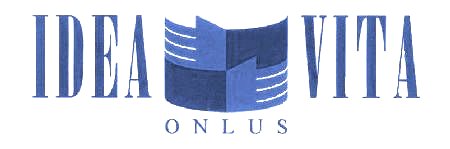 Fondazione Idea Vita da diversi anni organizza e promuove incontri per e con i fratelli&sorelle di persone con disabilità.Fondazione Idea Vita, ritiene che i fratelli e le sorelle siano protagonisti, insieme alla persona con disabilità e con i genitori, della complessa costruzione del percorsi di vita della persona fragile. Raccogliendo in tutto o in parte, più o meno attivamente, l'eredità dei genitori circa la tutela del figlio con disabilità, necessitano di uno spazio dedicato alla possibilità di esprimere la non sempre facile condizione di “SIBLINGS”.Per questo motivo, accompagnati da due monitori della Fondazione Idea Vita possono aderire alla proposta di incontro a loro dedicata.Gli incontri si svolgono il venerdì presso:Ciessevi - Centro Servizi per il Volontariato Città Metropolitana MilanoPiazza Castello, 3  dalle ore 18.30 alle 20.00Sala Presidenza 1° PIANOLa  partecipazione è  libera e gratuitaCALENDARIO FRATELLI & SORELLE 201918 gennaio 201915 febbraio 201915 marzo 201919 aprile 201917 maggio 201921 giugno 2019Pausa estivaPer informazioni e contatti328.168.2503 mail elisabetta.malagnini@ideavita.it333.337.2626 mail Nicoletta.squartini@ideavita.it